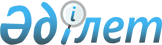 "Самұрық-Қазына" ұлттық әл-ауқат қоры" акционерлік қоғамының жарғысын бекіту туралы" Қазақстан Республикасы Үкіметінің 2012 жылғы 8 қарашадағы № 1418 қаулысына өзгерістер мен толықтыру енгізу туралыҚазақстан Республикасы Үкіметінің 2024 жылғы 16 ақпандағы № 91 қаулысы
      Қазақстан Республикасының Үкіметі ҚАУЛЫ ЕТЕДІ: 
      1. "Самұрық-Қазына" ұлттық әл-ауқат қоры" акционерлік қоғамының жарғысын бекіту туралы" Қазақстан Республикасы Үкіметінің 2012 жылғы 8 қарашадағы № 1418 қаулысына мынадай өзгерістер мен толықтыру енгізілсін: 
      көрсетілген қаулымен бекітілген "Самұрық-Қазына" ұлттық әл-ауқат қоры" акционерлік қоғамының жарғысында:
      3-тармақ мынадай редакцияда жазылсын:
      "3. Қордың (оның Басқармасының) орналасқан жері: Қазақстан Республикасы, 010000, Астана қаласы, Нұра ауданы, Сығанақ көшесі, 17/10 құрылыс.";
      7-1-бөлім алып тасталсын;
      49-1-тармақ алып тасталсын;
      57-тармақта:
      28) тармақша мынадай редакцияда жазылсын:
      "28) Қордың Директорлар кеңесінің қызметіне жыл сайын бағалау жүргізу;";
      мынадай мазмұндағы 29-2) тармақшамен толықтырылсын:
      "29-2) Басқарма төрағасына және еңбек жағдайларын Қордың Директорлар кеңесі айқындайтын жұмыскерлерге тәртіптік жазалар қолдану тәртібін бекіту;".
      2. Осы қаулы қол қойылған күнінен бастап қолданысқа енгізіледі.
					© 2012. Қазақстан Республикасы Әділет министрлігінің «Қазақстан Республикасының Заңнама және құқықтық ақпарат институты» ШЖҚ РМК
				
      Қазақстан РеспубликасыныңПремьер-Министрі

О. Бектенов
